Программа «Развитие»Программа рекомендована:  детям у которых в силу различных причин развитие психических функций отклоняется от нормы (дети с недостаточным интеллектуальным развитием (задержкой психического развития), различными речевыми нарушениями, особенностями развития эмоционально-волевой сферы и поведения).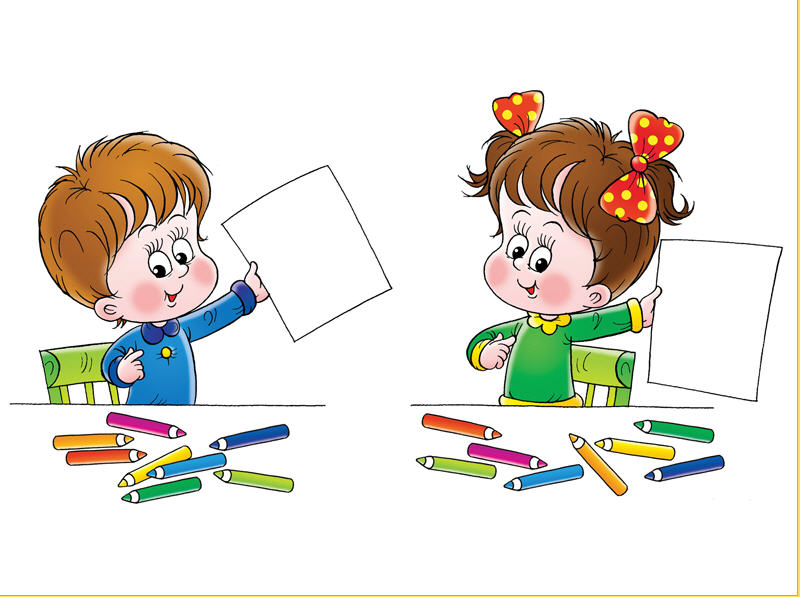 Возраст участников: 7-11лет Занятия проводятся 1 раз в неделю.
Объем программы – 28 часов.
Форма работы: индивидуальная, групповая Реализуются следующие задачи:Приобщение детей к материалу, развивающему мыслительные процессы, затрагивающему не только интеллектуальную, но и эмоциональную сферу;Формирование и совершенствование всех видов внимания (непроизвольное, произвольное);Развитие устойчивости и переключения внимания;Формирование зрительного восприятия (цвет, форма, величина, пространство);Совершенствование слухомоторной координации;Развитие объема памяти (зрительной и слуховой);Развитие и совершенствование таких форм мышления как: анализ, синтез, сравнение, обобщение, классификация.